РЕПУБЛИКА СРБИЈА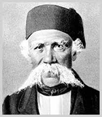 ОШ „ВУК КАРАЏИЋ“УЛ. ЈАДРАНСКА ББ17530 СУРДУЛИЦАТЕЛ/ФАКС:017/815-950ПИБ:100949975МАТИЧНИ БРОЈ:07284373Извештај са такмичења ученика школске 2020/2021. годинеСрпски језик и књижевностСрпски језик и језичка култураКњижевна олимпијада Математикаразред разредразредразредРазредРазредХемија разредРазредТехника и технологија разредРазредРазредФизикаразредразредРазредИсторија 8.РазредФизичко и здравствено васпитањеСтрељаштво Футсал КошаркаТакмичење таленатаПедагог школе      									Директор школе	                                                                                                      							  ___________________							______________________(Тамара Миљковић) 								(Драгана Нешић) 					Р.б.Име и презимеученикаИме и презиме наставникаНиво такмичењаПласман на виши ниво такмичењаПласман на виши ниво такмичења1.Јелена ПетковићЖаклина СтанојковићОпштинско такмичење 2. мОкружно  такмичење 2. мРепубличко такмичење 3.м2.Сара ДимитровЖаклина СтанојковићОпштинско такмичење 3. мОкружно  такмичење 2. м-3.Петра СтојановићЖаклина СтанојковићОпштинско такмичење 3. м-4.Нина РадивојевићЖаклина СтанојковићОпштинско такмичење 3. мОкружно  такмичење 2. мР.б.Име и презимеученикаИме и презиме наставникаНиво такмичењаПласман на виши ниво такмичењаПласман на виши ниво такмичења1.Сара ДимтровЖаклина СтанојковићОпштинско такмичење 2. мПласман на окружно такмичење-2.Сара СтојковићЖаклина СтанојковићОпштинско такмичење 2. мОкружно  такмичење 3. м3.Петра СтојановићЖаклина СтанојковићОпштинско такмичење 3. мОкружно  такмичење 2. мР.б.Име и презимеученикаИме и презиме наставникаНиво такмичењаПласман на виши ниво такмичења1.Алексеј БорисовСиниша МиленковићОпштинско такмичење 1. м2.Никола СтаменковићДушка ЂокићОпштинско такмичење 1.м3.Драга ВукашиновићИванка РистићОпштинско такмичење 2.м4.Василије ВасићИванка РистићОпштинско такмичење 3.м5.Новак СтанковићДушка ЂокићПохвалаР.б.Име и презимеученикаИме и презиме наставникаНиво такмичењаПласман на виши ниво такмичења1.Матеја ЈовићВиолета МиленковићОпштинско такмичење 3.м-2.Нађа СелаковићВиолета МиленковићОпштинско такмичење 3.м-Р.б.Име и презимеученикаИме и презиме наставникаНиво такмичењаПласман на виши ниво такмичења1.Леа ВасићСаша ВукашиновићОпштинско такмичење 1.мОкружно такмичење 2.м2.Андреј ЂикићСаша ВукашиновићОпштинско такмичење 1.мОкружно такмичење 2.м2.Софија МијовићСаша ВукашиновићОпштинско такмичење 2.мПласман на окружно т. - похвала3Душан РадоичићСаша ВукашиновићОпштинско такмичење 3.м-Р.б.Име и презимеученикаИме и презиме наставникаНиво такмичењаПласман на виши ниво такмичења1.Луција ПантићДаниела МихајловићОпштинско такмичење 1.мПласман на окружно т. - похвала2.Матеа ЈанковићДаниела МихајловићОпштинско такмичење 3.мПласман на окружно т. Р.б.Име и презимеученикаИме и презиме наставникаНиво такмичењаПласман на виши ниво такмичењаПласман на виши ниво такмичења1.Никола РистићДрагана РистићОпштинско такмичење 1.мОкружно такмичење 1.мПласман на Републичко такмичење 2.Жељко ИвановПредраг СтанковићОпштинско такмичење 2.м-3.Стефан СтаменковићПредраг СтанковићОпштинско такмичење 3.м-Р.б.Име и презимеученикаИме и презиме наставникаНиво такмичењаПласман на виши ниво такмичења1.Сара ДимитровДрагана РистићОпштинско такмичење 1.мПласман на окружно т. - похвала2.Петра СтојановићДрагана РистићОпштинско такмичење 1.мПласман на окружно т. - похвала3.Матиа МомчиловићДрагана РистићОпштинско такмичење 1.мПласман на окружно т.Р.б.Име и презимеученикаИме и презиме наставникаНиво такмичењаПласман на виши ниво такмичењаПласман на виши ниво такмичења1.Ристић НиколаБиљана АнтићОпштинско такмичење 1.мОкружно такмичење 1.мРепубличко такмичење -2.Стаменковић СтефанБиљана АнтићОпштинско такмичење 3.м--Р.б.Име и презимеученикаИме и презиме наставникаНиво такмичењаПласман на виши ниво такмичењаПласман на виши ниво такмичења1.Стојановић ПетраБиљана АнтићОпштинско такмичење 1.мОкружно такмичење --2.Радивојевић НинаБиљана АнтићОпштинско такмичење 2.м-3.Димитров СараБиљана АнтићОпштинско такмичење 3.м-Р.б.Име и презимеученикаИме и презиме наставникаНиво такмичењаПласман на виши ниво такмичењаПласман на виши ниво такмичења1.Спасов МатеаАризановић Александар Општинско такмичење 2.мОкружно такмичење 3.мПласман на Републичко такмичењеР.б.Име и презимеученикаИме и презиме наставникаНиво такмичењаПласман на виши ниво такмичењаПласман на виши ниво такмичења1.Аначков АнитаЈанковић Миљана Општинско такмичење 1.мОкружно такмичење 3.мПласман на Републичко такмичење2.Станковић СандраЈанковић МиљанаОпштинско такмичење 2.мПласман на окружно такмичење-3.Готовац УнаПредраг СтанковићОпштинско такмичење 3.мОкружно такмичење 3.мПласман на Републичко такмичењеР.б.Име и презимеученикаИме и презиме наставникаНиво такмичењаПласман на виши ниво такмичењаПласман на виши ниво такмичења1.Спасић МатеаАризановић Александар Општинско такмичење 1.мОкружно такмичење 2.мПласман на Републичко такмичење2.Филиповић КатаринаАризановић Александар Општинско такмичење 2.мПласман на окружно такмичење-3.Стаменковић ЈеленаАризановић Александар Општинско такмичење 3.мОкружно такмичење1.мРепубличко такмичење 2. местоР.б.Име и презимеученикаИме и презиме наставникаНиво такмичењаПласман на виши ниво такмичења1.Ђорђе МарковићБратислав РадовановићОпштинско такмичење 1.мПласман на окружно такмичење2.Виктор ИвановБратислав РадовановићОпштинско такмичење 2.мПласман на окружно такмичење3.Мина КостићБратислав РадовановићОпштинско такмичење 3.мПласман на окружно такмичењеР.б.Име и презимеученикаИме и презиме наставникаНиво такмичењаПласман на виши ниво такмичењаПласман на виши ниво такмичења1.Никола РистићАлександар АризановићОпштинско такмичење 1.мПласман на окружно такмичење-2.Стефан СтаменковићАлександар АризановићОпштинско такмичење 2.мОкружно такмичење 1.мПласман на Републичко такмичење3.Владан СтојановићАлександар АризановићОпштинско такмичење 3.мПласман на окружно такмичење-Р.б.Име и презимеученикаИме и презиме наставникаНиво такмичењаПласман на виши ниво такмичења1.Нина РадивојевићАлександар АризановићОпштинско такмичење 1.мПласман на окружно такмичење2.Петра СтојановићАлександар АризановићОпштинско такмичење 2.мПласман на окружно такмичењеР.б.Име и презимеученикаИме и презиме наставникаНиво такмичењаПласман на виши ниво такмичењаПласман на виши ниво такмичења1.Јелена ПетковићДрагана СтанковићОпштинско такмичење 1.мОкружно такмичење 1.Пласман на Републичко такмичењеР.б.Име и презимеученикаИме и презиме наставникаНиво такмичењаПласман на виши ниво такмичења1.Женска екипа: Нина Радивојевић, Сара Стојковић и Наталија ИвановићНенад ЂорђевићЗоран ЈовановићОкружно такмичење 1.мПласман на Републичко такмичење2Мушка екипа: Виктор Рашић, Најдановић Богдан и Ђорђе НиколићНенад ЂорђевићЗоран ЈовановићОкружно такмичење 3.м-Р.б.Име и презимеученикаИме и презиме наставникаНиво такмичењаПласман на виши ниво такмичењаПласман на виши ниво такмичења1.Женска екипа: Петра Стојановић Петра Јовић, Наталија Ивановић,Исидора Трајковић, Теодора Трајковић, Дуња Ивановић, Теодора Ајрединовић, Верђинија Ћеримовић, Теодора Ранђеловић, Леонтина ДемировићНенад ЂорђевићОпштинско такмичење 1.мОкружно такмичење 3.м-2.Мушка екипа: Новак Спасић, Виктор Рашић, Богдан Најдановић, Александар Анастасов, Часлав Лазаревић,, Димитрије Тасев, Алекса Митровић, Лука ДимитријевићНенад ЂорђевићОпштинско такмичење 1.мОкружно такмичење 1.мМеђуокружно такмичење 2.мР.б.Име и презимеученикаИме и презиме наставникаНиво такмичењаПласман на виши ниво такмичења1.Женска екипаДраган СтанисављевићОкружно такмичење 1.мПласман на међуокружно такмичење2.Мушка екипаДраган СтанисављевићОкружно такмичење 2.мР.б.Име и презимеученикаИме и презиме наставникаНиво такмичењаПласман на виши ниво такмичења1.Сара ДимитровЖаклина Станојковић - српски језикОкружно такмичење 3.мПласман на Републичко такмичење2.Јелена СтаменковићЖаклина Станојковић - књижевностОкружно такмичење 3.мПласман на Републичко такмичење3.Стефан СтаменковићЈадранка Лазаревић - књижевностОкружно такмичење 3.мПласман на Републичко такмичење4.Сара СтојковићЖаклина Станојковић - књижевностОкружно такмичење 3.мПласман на Републичко такмичење4Јелена ПетковићБиљана Антић - ХемијаУчешће на окружно такмичење-5.Катарина ФилиповићЈадранка Лазаревић - књижевностУчешће на окружно такмичење-6.Биљана ИлићЈадранка Лазаревић - књижевностУчешће на окружно такмичење-Ива ЦветковићЈадранка Лазаревић - књижевностУчешће на окружно такмичење-